All funded non-government organisations that are required to demonstrate compliance with the Human Services Quality Framework (HSQF) through certification have up to 18 months to complete an independent third-party audit and achieve HSQF certification. To help planning and preparation, the key milestones below need to be met by organisations: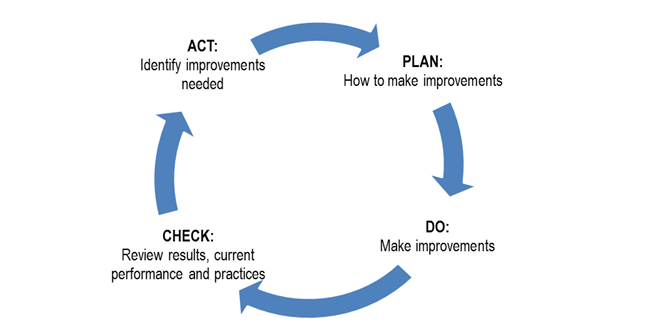 